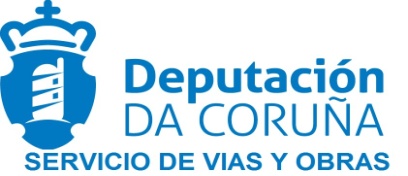 DECLARACIÓN RESPONSABLE PARA A REALIZACIÓN DE OBRAS MENORES DE CONSERVACIÓN E MANTEMENTO DAS EDIFICACIÓNS, INSTALACIÓNS E PECHES SITUADOS NA ZONA DE SERVIDUME OU NA ZONA DE AFECCIÓN DAS ESTRADAS DE TITULARIDADE DA DEPUTACIÓN PROVINCIAL DA CORUÑADECLARACIÓN RESPONSABLEO declarante arriba identificado manifesta, baixo a súa responsabilidade, que as obras a realizar son menores de conservación e mantemento das edificacións, instalacións e/ou peches situados na zona de servidume ou na zona de afección da estrada de titularidade da Deputación provincial da Coruña, sendo de escasa complexidade e entidade técnica ou económica, non producindo cambio de uso nin incremento de volume edificado por encima ou por debaixo da rasante, nin afectando á estrutura ou á cimentación, non requirindo ocupación algunha da zona de dominio público con elementos auxiliares (estadas, guindastres ou calquera outro).INFORMACIÓN SOBRE PROTECCIÓN DE DATOS DE CARÁCTER PERSOALResponsable do tratamento: Deputación da Coruña con enderezo na Avenida Porto da Coruña, 2, 15003 A Coruña.Delegado de protección de datos: Para calquera dúbida pode dirixirse ao Delegado de Protección de datos da Deputación a través do seguinte correo electrónico: delegadodeprotecciondedatos@dacoruna.galFinalidade do tratamento: Os datos facilitados serán tratados para a tramitación administrativa que se derive da xestión deste formulario.Lexitimación: A lexitimación para o tratamento dos datos persoais baséase no consentimento outorgado e no cumprimento dunha misión realizada en interese público ou no exercicio de poderes públicos conferidos ao responsable do tratamento. O consentimento é revogable en todo momento sen efectos retroactivos.Destinatarios/as: Os datos poderán ser comunicados ás administracións públicas no exercicio das súas competencias, cando sexa necesario para a tramitación e resolución dos seus procedementos ou por obriga legal.Prazo de conservación: A Deputación conservará os datos durante o tempo que sexa necesario para cumprir coa finalidade para a que se solicitaron e para determinar as posibles responsabilidades que se poidan derivar da finalidade exposta e do tratamento dos datos.Dereitos: Poderá exercer os dereitos de acceso, rectificación, supresión, oposición, limitación ao tratamento e portabilidade dos datos a través da sede electrónica da Deputación da Coruña ou presencialmente nos lugares e rexistros establecidos na normativa reguladora do procedemento administrativo común.Logo de ler a información en materia de protección de datos anterior, consinto expresamente o tratamento dos datos persoais que figuran neste formulario………………………………., a ……..de ………………………. de 20….O / A DECLARANTE DATOS DO DECLARANTENome e Apelidos/Razón social:CIF/NIF: Dirección:Código Postal:Concello: Provincia:Teléfono:Email:DATOS DO REPRESENTANTENome e  Apelidos/Razón social:CIF/NIF:Dirección:Código Postal:Concello: Provincia:Teléfono:Email:ESTRADA PROVINCIALESTRADA PROVINCIALNúmeroDenominaciónQuilómetroConcelloMarxe estradaReferencia catastralDETALLE DA OBRADescrición:TIPO DECLARACIÓN RESPONSABLE (Señale cunha X):TIPO DECLARACIÓN RESPONSABLE (Señale cunha X):Obras menores de conservación e mantemento das edificacións, instalación e peches:Obras menores de conservación e mantemento das edificacións, instalación e peches:a)  O pintado e a impermeabilización de fachadasb) O cambio de xanelasc) A substitución de telladod) Calquera outra actuación de mera conservación e mantemento de edificacións e peches.